Toronto, Ottawa, Tremblant, Quebec y Montreal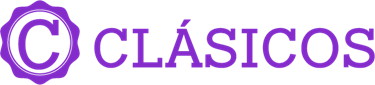 Duración: 8 días Llegadas: viernes o sábado, fechas específicas, 20 de diciembre 2024 al 12 de abril 2025Mínimo 2 pasajeros.Servicios compartidos.Día 1.- TorontoLlegada al aeropuerto de Toronto, recepción y traslado a nuestro céntrico hotel. Tiempo libre, aconsejamos visitar el barrio del Entertainment, entre las calles King y Queen que en este momento es el lugar de esparcimiento nocturno más dinámico en Toronto y el lujoso barrio de Yorkville en donde están las boutiques de lujo, o visitar el Dundas Square, o ir de compras al Eaton Center. Alojamiento.Día 2.- Toronto – Niagara Falls – TorontoDesayuno. Visita de esta ciudad, la mayor de Canadá y capital de la provincia de Ontario: el centro financiero, el antiguo y nuevo Ayuntamiento, la avenida University con sus hospitales más importantes e instituciones tradicionales, el Parlamento provincial, el distinguido barrio Yorkville con sus tiendas elegantes, el barrio chino - segundo en importancia de Canadá. Parada fotográfica para admirar a la Torre CN, la estructura independiente más alta del hemisferio occidental con sus orgullosos 553.33 metros y que es visitada por más de 2 millones de personas cada año. Salida para la zona de Niagara. En camino haremos una parada en un viñedo para una degustación del famoso vino de hielo (ice wine). Niágara-on-the-Lake, llamado el pueblo más bonito de Ontario que fue capital del Alto Canadá a partir de 1792 y que en sus orígenes fue poblado por colonos americanos. Haremos una parada para recorrer la calle principal. Continuación a Niágara por el camino panorámico que bordea el río del mismo nombre. Allí nos esperan las majestuosas y famosas cataratas que deslumbrarán con su impresionante naturaleza y sus aguas, hielos y nieve, una de las mayores atracciones en Norteamérica. Parada en el mirador Table Rock para admirar las cataratas de cerca. Almuerzo opcional con costo en restaurante con vista a Cataratas. Regreso a Toronto. Alojamiento.Día 3.- Toronto – OttawaDesayuno. Salida temprana por la autorruta Transcanadiense hacia Ottawa. En camino recorreremos una parte de la panorámica y antigua ruta 2 atravesando la región de 1000 islas, que los indígenas llamaban “el Jardín de los Espíritus”. Continuación hacia la capital del país que sorprenderá por su bella arquitectura y geografía en la margen del Río Ottawa. Al llegar comenzaremos una visita panorámica, la Catedral, la residencia del primer ministro, del Gobernador-General que representa a la Reina Elizabeth II, el Canal Rideau que se transforma en una inmensa pista de patinaje que muchos utilizan para ir a trabajar patinando. Cena opcional con costo. Alojamiento.Día 4.- Ottawa – TremblantDesayuno. Salida por la zona del Outaouais, conocido por sus campos agrícolas y producción de leche. Llegada a Mont Tremblant; aquí se entremezclan paisajes de ensueño: bosques nevados, lagos congelados, ríos y montañas. Su villa, de estilo europeo, encandila con sus calles empedradas, casas de colores, tiendas boutiques, bistrós y cafés de refinado estilo francés. Tiempo libre – le recomendamos una iniciación al esquí alpino (no incluido) adaptado para personas que nunca han esquiado, ese día es un descubierto de uno de los deportes de invierno más practicadas en Canada. Después de haber conseguido su equipaje, sigue su instructor, que les enseñan los conocimientos básicos antes de dejarte libre. Check in en el hotel. Alojamiento.Día 5.- Mont Tremblant – QuebecDesayuno. Salida de Tremblant pasando por los montes Laurentinos, plenos de lagos y montes cubierto de un tapiz blanco. Parada para compras en los outlets de marca. En seguida visitaremos la Cabaña de Miel de Arce Chez Dany, en donde aprenderemos sobre la preparación de este delicioso producto típico y tendremos un almuerzo de leñadores. Continuación hasta Québec. Check in en el hotel. Cena opcional con costo. Alojamiento.Día 6.- QuebecDesayuno. Visita de ciudad más antigua del país, la ciudad amurallada, la parte alta y baja, la Plaza de Armas, la Plaza Royal. El Parlamento de la provincia, y el parco de campos de batalla. Visita de las cataratas de Montmorency. Breve tiempo libre para descubrir las románticas calles de la ciudad amurallada del Viejo Quebec. ¡Por la tarde salida para visitar el único hotel de hielo en toda América! Visita guiada de las instalaciones, incluyendo el hermoso Grand Hall, la capilla, el tobogán de hielo, las habitaciones y suites, y el Ice Bar. Regreso hasta Québec City. Alojamiento.NOTA: para los pasajeros que duerman en el Hotel de Hielo, check in en el hotel. Día 7.- Quebec – MontrealDesayuno. Salida para una excursión en trineo de perros. Los mushers (maestros de trineos tirados por perros), te están esperando para hacerte vivir esta experiencia excepcional que es el paseo en trineo tirado por perros. Comenzamos la actividad explicando las instrucciones de seguridad y la vida de un perro de trineo. Continuación hasta Montreal, ciudad que se ha hecho un nombre en el medio de la moda y conocida por su fina gastronomía y vida nocturna. Al llegar, iniciaremos la visita de esta vibrante ciudad, segunda mayor urbe de lengua francesa en el mundo: el Complejo Olímpico (parada fotográfica), la calle St-Laurent, la principal de la ciudad con sus muchos restaurantes con platos del mundo entero, el barrio de la Milla Cuadrada de Oro de Montreal en donde se encuentra hoy la famosa universidad de McGill, el parque del Monte Real, favorito de los residentes de la ciudad que llevan a sus niños a deslizarse por las laderas o patinar sobre hielo en el Lago de los Castores, haremos una parada fotográfica en el mirador. En camino al Viejo Montreal veremos el barrio Le Plateau Mont Royal que es hoy uno de los más populares. La Plaza de Armas, testigo de la evolución arquitectónica del lugar con sus edificios de diferentes épocas, y donde se encuentra la Basílica de Notre Dame de Montreal. La Plaza Cartier y el ayuntamiento de Montreal. Check in en el hotel. Alojamiento.Día 8.- MontrealDesayuno. A la hora acordada traslado al aeropuerto. Fin de los servicios.Se necesita eTA o visa para visitar Canadá.Incluye:Traslado de llegada y de salida (el día de inicio y fin del programa) Alojamiento: 7 noches como mencionado (o similar)7 desayunos en hotel según indicado en hotelesGuía de idioma castellana durante todo el programa (bilingüe español/portugués por salidas 13,20,27 enero)Transporte con vehículos según el número de pasajeros, y el guía podrá ser el chofer al mismo tiempo.Comidas: 1 almuerzo típico en Cabaña de miel de arce Chez Dany Visitas panorámicas en Toronto, Ottawa, Québec y MontrealActividades: Degustación vino de hielo (ice wine) en un viñedoCompras en outlets en las cercanías de Montreal Paseo de iniciación en trineo de perros*Visita de hotel de hielo*. Incluye cocktail de bienvenido Admisión cataratas Montmorency*excepto salida abril 12 y si el clima lo permite Impuestos y cargos de servicios no reembolsables Asistencia de viaje básica. (opcional asistencia de cobertura amplia, consultar con su asesor Travel Shop)SUPLEMENTO HOTEL DE HIELO INCLUYE:1 noche alojamiento en Suite Temática Suite King de apoyo Hôtel Valcartier 1 cóctel de bienvenida por persona en el bar de hielo Saco de dormir térmico Acceso al spa y a la sauna bajo las estrellas Vídeo de preparación para la noche No incluye:Boletos de avión para su llegada y salida a Canadá desde Ciudad de MéxicoAlimentos no especificados Manejo de equipaje extraTodo servicio no descrito en el precio incluyePropinas y gastos personaleseTA de ingreso a CanadáImportante:Máximo 2 menores por habitación, compartiendo con 2 adultosSe considera menor de 5 a 17 añosEl ETA es un permiso electrónico que permite a los Ciudadanos Mexicanos ingresar a Canadá y es obligación de los pasajeros solicitarla antes de viajar NO nos hacemos responsables en caso de olvido. El costo es de $7 CAD por persona y la solicitud se hace rápidamente en línea desde: www.canada.ca/eta (descripción http://www.cic.gc.ca/english/visit/eta-facts-es.asp)Los hoteles están sujetos a cambio según la disponibilidad al momento de la reserva por el tour operador
En ciertas fechas, los hoteles propuestos no están disponibles debido a eventos anuales preestablecidos
En esta situación, se mencionará al momento de la reserva y confirmaremos los hoteles disponibles de la misma categoría de los mencionadosHabitaciones estándar. En caso de preferir habitaciones superiores favor de consultar.No se reembolsará ningún traslado, visita y/o servicio en el caso de no disfrute o de cancelación del mismoEl orden de las actividades puede tener modificacionesAl momento de su registro en el hotel, una tarjeta de crédito le será requerida, esto es con el fin de garantizar que usted se compromete a no dañar la habitación y dejarla en las mismas condiciones que le fue entregada. La Tarjeta de crédito le ayudara también para abrir crédito dentro de las instalaciones del hotel para consumo internoManejo de Equipaje en el autobús máximo de 1 maleta por persona. En caso de equipaje adicional costos extras pueden ser cobrados en destinoPara poder confirmar los traslados debemos recibir la información completa a más tardar 30 días antes de la salida. Si no recibimos esta información el traslado se perderá sin reembolso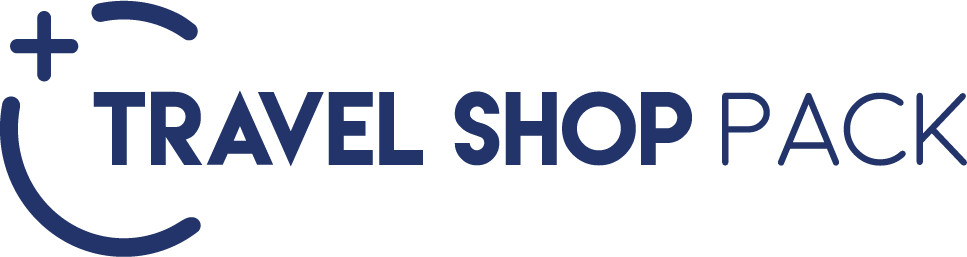 SALIDAS SALIDAS 20242024DICIEMBRE20, 2720252025ENERO4, 11, 18, 25FEBRERO1, 8, 15, 22MARZO1, 8ABRIL12*Suplemento Hotel de Hielo, en vez de segunda noche en Québec (salidas 2025, excepto salida 12 abri)*Suplemento Hotel de Hielo, en vez de segunda noche en Québec (salidas 2025, excepto salida 12 abri)HOTELES PREVISTOS O SIMILARESHOTELES PREVISTOS O SIMILARESHOTELES PREVISTOS O SIMILARESHOTELES PREVISTOS O SIMILARESCIUDADHOTELCAT. ACAT. FAIRMONTTORONTOCHELSEA HOTELPFAIRMONT ROYAL YORKOTTAWAANDAZ OTTAWA BYWARD MARKETPFAIRMONT CHATEAU LAURIERTREMBLANTMARRIOTT RESIDENCE INN MANOIR LABELLETSFAIRMONT TREMBLANTQUEBECHILTON QUEBECPFAIRMONT LE CHATEAU FRONTENACMONTREALCENTRE SHERATON MONTREALPFAIRMONT THE QUEEN ELIZABETHCHECK IN EN HOTELES: 15:00HRS/ CHECK OUT: 11:00HRSCHECK IN EN HOTELES: 15:00HRS/ CHECK OUT: 11:00HRSCHECK IN EN HOTELES: 15:00HRS/ CHECK OUT: 11:00HRSCHECK IN EN HOTELES: 15:00HRS/ CHECK OUT: 11:00HRSTARIFA POR PERSONA EN USDTARIFA POR PERSONA EN USDTARIFA POR PERSONA EN USDTARIFA POR PERSONA EN USDTARIFA POR PERSONA EN USDTARIFA POR PERSONA EN USDTARIFA POR PERSONA EN USDSOLO SERVICIOS TERRESTRESSOLO SERVICIOS TERRESTRESSOLO SERVICIOS TERRESTRESSOLO SERVICIOS TERRESTRESSOLO SERVICIOS TERRESTRESSOLO SERVICIOS TERRESTRESSOLO SERVICIOS TERRESTRESCATEGORÍA ADBLTPLCPLSGLMNR 0-11MNR 12-17ENE, 1 Y 8 FEB, 12 ABR2210199018803110910134015 Y 22 FEB, 1 Y 8 MAR2280204019203250910134020 Y 27 DIC257022202050385010601560SUPLEMENTO HOTEL DE HIELO*16014010034000CATEGORÍA FAIRMONTDBLTPLCPLSGLMNR 0-11MNR 12-17ENE, 1, 8 Y 22 FEB29802720251044601220181015 FEB, 1 Y 8 MAR, 12 ABR31102810258047101220181020 Y 27 DIC371032202900588015102240SUPLEMENTO HOTEL DE HIELO*901006022000TARIFA POR PERSONA EN USDTARIFA POR PERSONA EN USDTARIFA POR PERSONA EN USDTARIFA POR PERSONA EN USDTARIFA POR PERSONA EN USDTARIFA POR PERSONA EN USDTARIFA POR PERSONA EN USDSERVICIOS TERRESTRES Y AÉREOSSERVICIOS TERRESTRES Y AÉREOSSERVICIOS TERRESTRES Y AÉREOSSERVICIOS TERRESTRES Y AÉREOSSERVICIOS TERRESTRES Y AÉREOSSERVICIOS TERRESTRES Y AÉREOSSERVICIOS TERRESTRES Y AÉREOSCATEGORÍA ADBLTPLCPLSGLMNR 0-11MNR 12-17ENE, 1 Y 8 FEB, 12 ABR32203000289041201920235015 Y 22 FEB, 1 Y 8 MAR32903050293042601920235020 Y 27 DIC358032303060486020702570SUPLEMENTO HOTEL DE HIELO*16014010034000CATEGORÍA FAIRMONTDBLTPLCPLSGLMNR 0-11MNR 12-17ENE, 1, 8 Y 22 FEB39903730352054702230282015 FEB, 1 Y 8 MAR, 12 ABR41203820359057202230282020 Y 27 DIC472042303910689025203250SUPLEMENTO HOTEL DE HIELO*901006022000RUTA AÉREA PROPUESTA CON AIR CANADA SALIENDO DE LA CIUDAD DE MÉXICO: MÉXICO - TORONTO - MONTREAL - MÉXICOIMPUESTOS (SUJETOS A CONFIRMACIÓN): 400 USD POR PASAJEROLOS VUELOS SUGERIDOS NO INCLUYEN FRANQUICIA DE EQUIPAJE - COSTO APROXIMADO 40 USD POR TRAMO POR PASAJERO.SUPLEMENTO PARA VUELOS DESDE EL INTERIOR DEL PAÍS - CONSULTAR CON SU ASESOR TRAVEL SHOPTARIFAS SUJETAS A DISPONIBILIDAD Y CAMBIO SIN PREVIO AVISO SE CONSIDERA MENOR DE 0 A 11 Y 12 A 17 AÑOSVIGENCIA: 20 DE DICIEMBRE 2024 AL 12 DE ABRIL 2025CONSULTAR SUPLEMENTOS PARA TEMPORADA ALTATRAVEL SHOP PACKTRAVEL SHOP PACKTRAVEL SHOP PACKTARIFA POR PERSONA EN USDTARIFA POR PERSONA EN USDTARIFA POR PERSONA EN USDINCLUYEDBLMNR3 COMIDAS (ALMUERZO DÍA 2, CENAS DÍAS 3 Y 5)190140CARNAVAL DE QUÉBEC7070NOCHES ADICIONALESNOCHES ADICIONALESNOCHES ADICIONALESNOCHES ADICIONALESNOCHES ADICIONALESNOCHES ADICIONALESNOCHES ADICIONALESTARIFA POR PERSONA EN USDTARIFA POR PERSONA EN USDTARIFA POR PERSONA EN USDTARIFA POR PERSONA EN USDTARIFA POR PERSONA EN USDTARIFA POR PERSONA EN USDTARIFA POR PERSONA EN USDDBLTPLCPLSGLMNR 0-11MNR 12-17PRE - CHELSEA HOTEL14070601904060PRE - FAIRMONT ROYAL YORK (EXCEPTO1 Y 8 MAR, 12 ABR)3302902505604060POST - CENTRE SHERATON MONTREAL1801601503104060POST - FAIRMONT QUEEN ELIZABETH2402001804104060